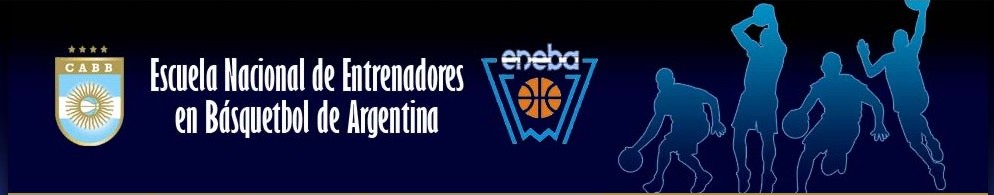 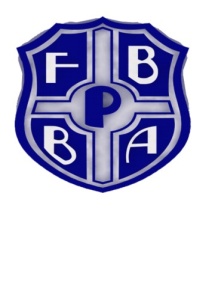 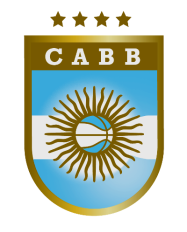 CRONOGRAMA  DE  HORARIOS    	DISERTANTES-TEMAS/ PERGAMINO-Bs.As. 2015	CLUB SPORTS, calle San Martín 995 – Pergamino-Bs.As.PRECIO DE REVALIDA ACTUALIZADA Nivel 1 $550,00 y Niveles 2 y 3 $600,00RENOVACIONES X AÑO ADEUDADO $390,00CONTACTO: Prof. Leonardo Salvucci  Coord. Sede Pergamino – leosalvucci@hotmail.comViernes 22 de Mayo – Gimnasio Principal – NIVEL IViernes 22 de Mayo – Gimnasio Principal – NIVEL IViernes 22 de Mayo – Gimnasio Principal – NIVEL IViernes 22 de Mayo – Gimnasio Principal – NIVEL IViernes 22 de Mayo – Gimnasio Principal – NIVEL IHORARIOSHORARIOSEVENTODISERTANTETEMA13:00ACREDITACION14:0015.151° Modulo Prof. Juan Carlos PicoImportancia del Juego y Aspectos Técnicos15:3016:452° ModuloProf. Ezequiel LavayenNuevas Tendencias en las Capacidades Físicas en el Niño17:0019:003° ModuloProf. Ezequiel LavayenPrograma de Desarrollo en el BasquetbolistaFIN DE JORNADASábado 23 de Mayo – Gimnasio Principal – NIVEL I-II y IIISábado 23 de Mayo – Gimnasio Principal – NIVEL I-II y IIISábado 23 de Mayo – Gimnasio Principal – NIVEL I-II y IIISábado 23 de Mayo – Gimnasio Principal – NIVEL I-II y IIISábado 23 de Mayo – Gimnasio Principal – NIVEL I-II y IIISábado 23 de Mayo – Gimnasio Principal – NIVEL I-II y IIIHORARIOSHORARIOSEVENTODISERTANTETEMATEMA08.0009.15ACREDITACION9:1510:304° ModuloProf. Juan Carlos PicoConstrucción de Proceso de Enseñanza y AprendizajeConstrucción de Proceso de Enseñanza y Aprendizaje10:4512:005° ModuloEnt. Guillermo NarvarteFundamento Técnico LanzamientoFundamento Técnico LanzamientoSábado 23 de Mayo - Gimnasio Principal – NIVEL I-II y IIISábado 23 de Mayo - Gimnasio Principal – NIVEL I-II y IIISábado 23 de Mayo - Gimnasio Principal – NIVEL I-II y IIISábado 23 de Mayo - Gimnasio Principal – NIVEL I-II y IIISábado 23 de Mayo - Gimnasio Principal – NIVEL I-II y IIISábado 23 de Mayo - Gimnasio Principal – NIVEL I-II y IIIHORARIOSHORARIOSEVENTODISERTANTETEMATEMA14.0015.156°  Módulo Ent. Guillermo NarvarteFundamento Técnico Pases y DriblingFundamento Técnico Pases y Dribling15.3016.457° Módulo Prof. Ezequiel LavayenNuevas Tendencias en el Desarrollo del BasquetbolistaNuevas Tendencias en el Desarrollo del Basquetbolista17.0018.158° Módulo Ent. Guillermo NarvarteDel Fundamento al Juego ConceptualDel Fundamento al Juego ConceptualFin de JornadaDomingo 24 de Mayo - Gimnasio Principal – NIVEL  I-II y IIIDomingo 24 de Mayo - Gimnasio Principal – NIVEL  I-II y IIIDomingo 24 de Mayo - Gimnasio Principal – NIVEL  I-II y IIIDomingo 24 de Mayo - Gimnasio Principal – NIVEL  I-II y IIIHORARIOSEVENTODISERTANTETEMA09:15 a 10:45hs9° MóduloEnt. Guillermo NarvarteDefensa Individua; Indirectas - Pick-Poste11:00hs a 12:30hs10°MóduloEnt. Guillermo NarvarteDefensa Alternativa12:45 hs Entrega de Licencias